Publicado en Madrid el 12/08/2019 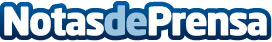 Espacio BIM implementa la taxonomía de Bloom en su Máster BIM Manager InternacionalEn este artículo se habla sobre la taxonomía de Bloom y cómo Espacio BIM la ha aplicado para desarrollar su Máster BIM Manager InternacionalDatos de contacto:Agustín Sánchez Ortega848 47 16 46Nota de prensa publicada en: https://www.notasdeprensa.es/espacio-bim-implementa-la-taxonomia-de-bloom Categorias: Internacional Educación Universidades Innovación Tecnológica http://www.notasdeprensa.es